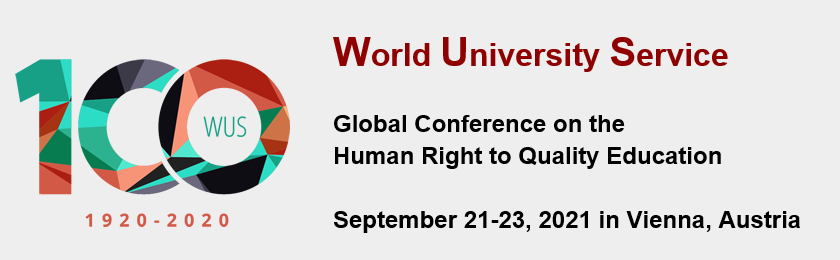 ____________________________________________________________Participate in the engaging Global Conference onthe Human Right to Quality EducationDiscuss with experts on issues of education for sustainable development, academic freedom and civic space, and access to education for migrants. Be there to become a part of an ambitious agenda that will turn these commitments into action!The conference will be audio and video recorded and live broadcasted through web streaming. When attending this conference you agree on the publication of the audio and video recordings and web streaming.The program can be found at the WUS100 conference website__________________________________________________organized byWorld University Servicein cooperation withAustrian Federal Ministry of Education, Science and ResearchUniversity of ViennaCentral European UniversityConference ProgramTuesday, September 21, 202116:00	Pre-conference activities: Meetings of organizers and moderators at the University of Vienna (Erika-Weinzierl-Saal, next to Großer Festssal))18:30	Reception by the City of Vienna and organizersVenue: Lanner/Léhar Saal at Wiener Rathauskeller (basement of Vienna City Hall, entrance Rathausplatz 1, 1010 Vienna)Doors open at 17:45Keynote: Alma Zadić, Austrian Federal Minister of JusticeWednesday, September 22, 20218:00		Registration9:00	Opening of conference at Main Ceremonial Hall at University of Vienna (Universitätsring 1, Vienna) Live StreamWelcome and introductory speeches:Alexander Van der Bellen, Federal President of the Republic of Austria (video message)	Heinz Faßmann, Austrian Federal Minister of Education, Science and Research (video message) 	Christa Schnabl, Vice-Rector of University of ViennaShalini Randeria, President and Rector of Central European University		Keynotes:Gillian Triggs, Assistant High Commissioner for Protection, UNHCR (online)Peggy Hicks, Director, Thematic Engagement, Special Procedures and Right to Development Division, Office of High Commissioner for Human Rights (online)Cécile Riallant, Head, Migration and Sustainable Development Unit of IOMSjur Bergan, Head of Department of Education, Council of EuropeArbërie Nagavci, Minister of Education, Science and Technology, KosovoModerator: Wolfgang Benedek, WUS Austria11:00		Coffee break11:30	Panel: Main Challenges of the Right to Quality Education: Shrinking civic space and academic freedom, education for sustainable development, Covid-19 restrictions Live Stream	Manfred Nowak, Global Campus of Human Rights/WUS Austria	Robert Quinn, Scholars at Risk (online)	Liviu Matei, Provost Central European University	Elmar Pichl, Austrian Federal Ministry of Education, Science and Research	Erhard Busek, Former Austrian Federal Minister of Education and Vice-ChancellorKambiz Ghawami, WUS GermanyChris Eaton, WUS CanadaModerator: Wolfgang Benedek (WUS Austria)13:00		Lunch buffet14:00-	First meeting of all working groups (WG A: Main Ceremonial Hall,16:00	WG B: Lecture Hall 30, WG C: Erika-Weinzierl-Saal)Live Stream of WG A (14:00-15:00) and WG B (15:00-16:00) – Main Ceremonial Hall	WG A: Quality Education for Vulnerable Groups and Covid-19, Coordinators: Chris Eaton, WUS Canada and Kambiz Ghawami, WUS GermanySpeakers: Annalaura Sacco, Senior Regional Protection Coordinator, Middle East and North Africa Bureau, UNHCR (online); Fernand de Varennes, UN Special Rapporteur on Minorities (online); Angela Kocze, Romani Studies Programme, CEU (online); Alison Talkers, IOM, Brussels office (online); Laksiri Fernando, Former WUS Associate Secretary for Asia-Pacific (online); Chris Eaton, Executive Director, WUS Canada; Kambiz Ghawami, Chair, WUS Germany.	WG B: Shrinking Civic Space and Academic Freedom, Coordinators: Liviu Matei, CEU and Gerd Oberleitner, UNESCO Chair Human Rights and Human Security/WUS AustriaSpeakers: Sjur Bergan, Council of Europe; Cyril Ritchie, President of the Union of International Associations (UIA); Jolanta Bieliauskaitė, European Humanities University, Vilnius; Naif Bezwan, Signatory of Peace Petition of Turkish academics; Michael Lysander Fremuth, Ludwig Boltzmann Institute of Fundamental und Human Rights, Vienna; Martina Darmanin, European Students’ Union (ESU); David Crosier, Eurydice/European Commission (online); Robert Quinn, Scholars at Risk (online); Janika Spannagel, Global Public Policy Institute (online).	WG C: Education for Sustainable Development and Global Citizenship, Coordinator: Veronika Nitsche, WUS AustriaSpeakers: Stephanie Godec, Austrian UNESCO Commission; Margarita Langthaler, ÖFSE; Judith Kohlenberger, WU Wien; Bernhard Kernegger, UniNEtZ/Alliance Sustainable Universities Austria; Daniel Ayuk Mbi Egbe, WUS Germany; Adriano Remiddi (PPT), Global Campus of Human Rights; Werner Wintersteiner, Master on Global Citizenship, University of Klagenfurt; Tobias Schnitzler, WUS Austria.16:00	Coffee break16:30	Panel: From the Origins of WUS at the University of Vienna in 1920 to the Present; launching of the WUS Centenary Publication and website Live StreamPresentations and discussion of WUS history and future perspectivesModerators: Cyril Ritchie, Representative of WUS Alumni and Kambiz Ghawami, WUS GermanyPanelists: Wolfgang Nies, WUS Germany (extract from WUS Centenary Publication: Early History of WUS); Robin Burns, former WUS Australia and WUS International Executive (statement read out); Klavs Wulff, former Secretary General WUS International; Adi Kovacevic, Executive Director WUS Austria.Presentation of WUS Centenary Publication: Bettina Schmidt, WUS Germany; Presentation of WUS Centenary Website: Alan Phillips, WUS UK (online)18:30	WUS Jubilee Celebration, Small Ceremonial Hall at University of ViennaJubilee event with WUS alumni and friendsShort inputs and personal stories from representatives of WUS community and friends, i.e. Cyril Ritchie (former WUS International), Bettina Schmidt (WUS Germany), Manfred Nowak (WUS Austria), Dino Mujkic (WUS Sarajevo), Daniel Ayuk Mbo Egbe (WUS Germany), Veronika Nitsche and Grete Kernegger (WUS Austria) and others; Music from the Balkans with Nataša Mirković and Duo Devet: Nataša Mirković - Vocals, Nikola Stanošević - Piano, Ljubomir Gospodinov – SaxophonBuffet and SocializingThursday, September 23, 20209:00		Registration9:30-	Second meeting of all working groups (WG A: Erika-Weinzierl-Saal,11:00	WG B: Lecture Hall 30, WG C:Main Ceremonial Hall)	Live Stream of WG C – Main Ceremonial HallStatements, discussion of Vienna Declaration11:00		Coffee break11:30	Closing Panel: Presentation of results of working groups, and adoption of Vienna Declaration on the Human Right to Quality Education Live StreamModerator: Wolfgang Benedek 12:30		Post-Conference Get-Together incl. light lunch15:00	Final gathering at Viennese Heuriger Schübel-Auer (Kahlenberger Str. 22, 1190 Vienna, Tramway D, get on at stop „Schottentor“ in direction Nußdorf and get off at stop “Beethovengang”)All times shown in CET (Austria/Vienna)Subject to Change